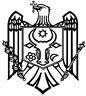 REPUBLICA MOLDOVACONSILIUL RAIONAL ŞTEFAN VODĂDECIZIE nr. 4/21din 19 septembrie 2019Cu privire la casarea  unor mijloace fixe Aferent demersului IP Gimnaziului “Maria Bieșu” din satul Volintiri nr.111 din 09.09.2019; În conformitatea cu prevederile Regulamentului privind casarea bunurilor uzate raportate la mijloacele fixe, aprobat prin  Hotărârea Guvernului Republicii Moldova nr. 500 din 12 mai 1998; În baza art. 43 alin. (2), art. 46 și art. 77 alin. (1) din Legea nr. 436-XVI din 28 decembrie 2006 privind administrația publică  locală, Consiliul raional Ștefan Vodă DECIDE:1. Se ia act de actele confirmative prezentate privind uzura bunurilor raportate la mijloace fixe, aflate la bilanțul contabil al IP Gimnaziului “Maria Bieșu” din satul Volintiri.2. Se acceptă casarea mijloacelor fixe aflate la bilanțul contabil al IP Gimnaziului “Maria Bieșu” din satul Volintiri, în suma de 27481,43 (douăzeci și șapte mii patru sute optzeci și unu) lei 43 bani, conform anexei.3. Doamna Angela Țih, director al IP Gimnaziului “Maria Bieșu” din satul Volintiri, va institui comisia de casare a mijloacelor fixe specificate în pct. 2 al prezentei decizii, care va perfecta toate actele necesare și va determina oportunitatea utilizării unor piese și materiale ale obiectelor casate, în conformitate cu prevederile legislației în vigoare.4. Comisia de casare va activa în conformitate cu prevederile Regulamentului privind casarea bunurilor uzate, raportate la mijloacele fixe, aprobat prin Hotărârea Guvernului Republicii Moldova nr. 500 din 12 mai 1998.5. Contabilitatea instituției va efectua modificările respective în evidența contabilă, conform legislației în vigoare și actului de casare.6. Controlul executării prezentei decizii se atribuie dnei Ina Caliman, șef al direcție finanțe.7. Prezenta decizie se aduce la cunoștință:              Oficiuui teritorial Căușeni al Cancelariei de Stat.             IP Gimnaziul “Maria Bieșu” din satul Volintiri;             Direcției finanțe;             Prin publicare pe pagina web a Consiliului raional Ștefan Vodă.Președintele ședinței                                                                                           Vasile MaximContrasemneazăSecretarul Consiliului raional                                                                            Ion ȚurcanAnexăla decizia Consiliului raional Ștefan Vodănr. 4/21 din 19 septembrie 2019Registrul actelor mijloacelor fixe ce urmează a fi casate _IP Gimnaziul Maria Biesu, s. Volintiri (denumirea întreprinderii)Nr.d/oDenumirea şi marca mijlocului 
fixNumărul de inventar sau de 
statData punerii în funcţiuneCostul de intrare/valoarea iniţială, leiValoa-rea reziduală/rămasă probabilă, 
leiCodul de 
clasifi-careDurata de utilizare/funcţionare utilă  (norma anuală de amortizare/ uzură), 
ani (%/an)Amortizarea/uzura calculată, 
leiValoarea contabilă/
de bilanţ, 
leiGradulamorti-zării/ uzurii,
%Note1234567891011121Banca3160070115.01.20108310.00-31611058310.008310.00100%Nu pot fi reparate2Banca3160070815.01.20108990.00-31611058990.008990.00100%Nu pot fi reparate3Mese pentru elevi3160071915.11.2008780.99-3161105780.99780.99100%Nu pot fi reparate4Scaune pentru elevi3160070405.11.20053672.00-31611053672.003672.00100%Nu pot fi reparate5Mese pentru profesori3160073111.12.20051920.00-31611051920.001920.00100%Nu pot fi reparate6Mese pentru profesori3160068717.12.2005480.00-3161105480.00480.00100%Nu pot fi reparate7Mese pentru profesori3160070005.12.20051600.00-31611051600.001600.00100%Nu pot fi reparate8Scaune pentru profesori USO3160075805.12.2005885.00-3161105885.00885.00100%Nu pot fi reparate9Dulap cu secții3160065701.01.2000843.44-3161105843.44843.44100%Nu pot fi reparateTotal27481.4327481.4327481.43